		 Casa Judeţeana de Pensii Botoşani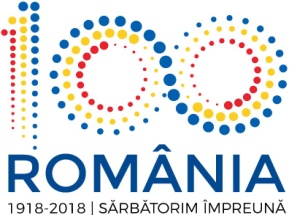 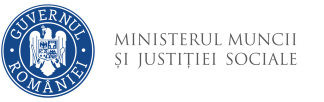 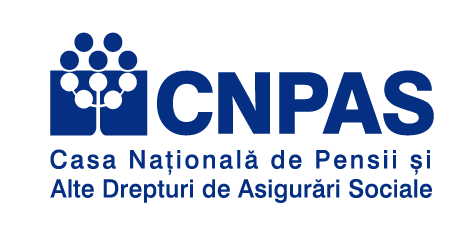 NR.51030/20.07.2018RAPORT SEMESTRIALprivind activitatea de soluţionare a petiţiilor in perioada 01.01.2018 – 30.06.2018În scopul exercitării de către cetăţeni a unui drept constituţional, acela de a adresa autorităţilor şi instituţiilor publice petiţii formulate în nume propriu şi de a primi răspuns asupra modului de soluţionare a acestora, activitatea de soluţionarea a petiţiilor în semestrul I al anului 2014 a fost organizată în cadrul Compartimentului Comunicare si Relatii Publice. Activitatea de soluţionare a petiţiilor este reglementată de Ordonanţa Guvernului nr. 27/2002 privind reglementarea activităţii de soluţionare a petiţiilor, aprobată prin Legea nr. 233/2002. Potrivit prevederilor art. 2 din actul normativ menţionat, prin petiţie se înţelege cererea, reclamaţia, sesizarea sau propunerea formulată în scris ori prin poştă electronică, pe care un cetăţean sau o organizaţie legal constituită o poate adresa autorităţilor şi instituţiilor publice centrale şi locale. In conformitate cu prevederile art. 14 din O.G. nr. 27/2002 privind activitatea de soluţionare a petiţiilor, semestrial, autorităţile şi instituţiile publice vor analiza activitatea proprie de soluţionare a petiţiilor pe baza unui raport. Activitatea de comunicare şi relaţii publice a avut drept scop principal asigurarea unui cadru comunicaţional transparent, deschis, corect, credibil şi eficient, pentru consolidarea încrederii  populaţiei, pe baza percepţiei publice realiste asupra activităţii instituţiei noastre.La nivelul Compartimentului Comunicare şi relaţii publice a fost instrumentat un număr de 531 petiţii, structurate după cum urmează:- 515 scrisori, petiţii, adresate de persoane fizice, privind domeniul pensiilor;- 16 scrisori, petiţii, memorii adresate de persoane juridice.La nivelul întregii instituţii au fost înregistrate un număr total de 625 de petiţii, scrisori, sesizări şi memorii din care:580 prin poştă43 prin poştă electronică2 prin intermediul site-ului instituţiei.Toate petitiile au fost solutionate in termen de 30 de zile, conform dispozitiilor legale in vigoare, neinregistrandu-se prelungiri fata de termnul de  30 de zile. Au fost clasate, conform dispozitiilor legale, un numar de 4 petitii .Compartiment Comunicare si relatii publice,Brindusa RussuDomenii de interesPetiţii referitoare la pensii431Petiţii referitoare la stagii de cotizare82Petiţii referitoare la alte drepturi de asigurări sociale3Petiţii referitoare la legi speciale6Alte categorii de petiţii9Total petiţii531